FREE Conference Save the Date: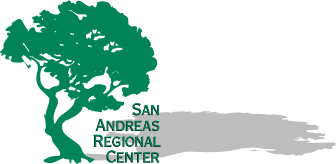 “Mind, Body & Spirit Makes YOU Whole”When: 	Saturday, March 18, 2023 		This is a great conference for you!Time: 	10:00am-3pm	Doors open at 9amWhere: 	SARC Office: 6203 San Ignacio Ave Unit 200 San Jose, CA, 95119You MUST register no later than Saturday, March 11th to attend. NO onsite registration.! Max #75 Deaf Plus Consumers and plus 1. ASL,CDI Interpreters and CART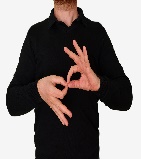 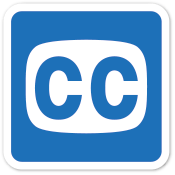 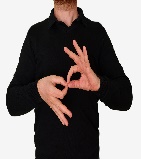 Free backpack with goodies, light snacks, lunch, Resource Faire, and door prizes included! https://sanandreasregional.seamlessdocs.com/f/deaf_plus_registration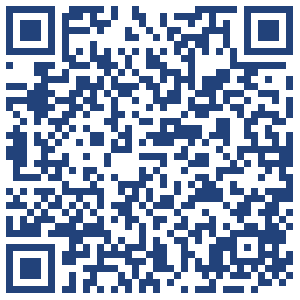 Any questions, contact Evette Ybarra, at deafplusconference31823@sarc.org